											04.11.2014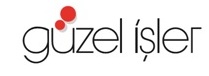 ÖĞRENCİ İŞLERİGösterim Tarihi: 24 Nisan 2015Dağıtım: Mars DağıtımYapım: Güzel İşler Sanat YapımYönetmen: Talip KaramahmutoğluSenaryo: Kamuran SünerGörüntü Yönetmeni: Feza ÇaldıranOyuncular: Murat Akkoyunlu, Fırat Tanış, Yeliz Şar, Deniz Celiloğlu, Bora Akkaş , Begüm Öner, Tolga Canbeyli, Serhan Özben, Bülent Çolak, Tuncay Akça, Ahmet ArımanKonu:Baba yadigarı hazırlık dersanesini zorlukla işleten Kısmet, müteahhit kardeşi İsmet’in (kıymetli) dersane arsasını kendisine satması ısrarlarına hep karşı koymuştur. Ta ki fakir öğrencisinin komaya giren kardeşine yardım sözü verip  İsmet’in iddiaya girme teklifini kabülüne kadar: İsmet kazanırsa arsayı satın alacak, Kısmet kazanırsa dersane borçları ödenip fakir öğrencisinin kardeşinin ameliyat masrafları karşılanacaktır. Kimin sınıfı sınavda daha başarılı olacaktır? Hile ile sınıfını üniversitelilerden para karşılığı oluşturan inşaatçı İsmet mi, sınıfı 3 yıldır sınavı kazanamayanlardan oluşan  Kısmet mi? Üstüne üstlük Kısmet’in bel bağladığı rehber  hoca, firari Bobinci Nuri tarafından gasp edilmiş ve böylece artık tüm motivasyon teknikleri  bir mahkum tarafından verilmeye başlanmıştır. İletişim Elçin GÖREN0533 208 25 34güzelislersanat@gmail.com